International Exhibition «FlowersExpo»                    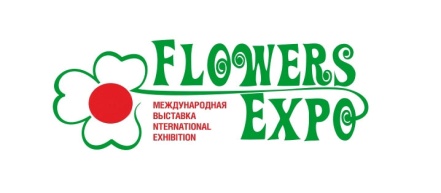                                                          Moscow, International exhibition centre «Crocus Expo»                                                               Halls 3 & 4, Pavilion 1, September 12 -14, 2017                                                                               Tеl: +7 (495) 221-12-51                        E-mail: ez@flowers-expo.ru   Internet: www.flowers-expo.ru                                                                                                                      Application  deadline  August  15, 2017               APPLICATION FORM FOR INDIRECT PARTICIPATION    Company name     ______________________________________________________________Name of the authorized representative    _____________________________________________Post аdress:      _________________________________________________________________Address ______________________________________________________________________  Phone (with country and city codes) ________________________________________________   Fax (with country and city codes)___________________________________________________E – mail____________________________ Internet____ ________________________________Information for the entry in the official Catalogue (no more than 10 lines)____________________________________________________________________________________________________________________________________________________________
_____________________________________________________________________________________________                                                          Category of the Booked Space                                                                    (please, tick off)Indirect participation -   600 €, including VAT      Payment is to be effected on receipt of the invoice from the Organizer.Signature______________________         Name _____________________________________Date _________________________Елена, добрый день!
 
На указанные даты мы можем предложить 15 Стандартов на Москва-реку + 15 Студий.
Цена будет 8000/9000 рублей за стандарт при одноместном/двухместном размещении
и 8500/9500 рублей за студию при одноместном/двухместном размещении
 
Блок пока не размещала, жду Вашего подтверждения.
 
С уважением,
Полина Казаченко,
Менеджер отдела продаж
ООО "Аквариум Отель"
тел.:+7 495 228 14 47
факс: +7 495 228 14 48
e-mail: sales@hotelmail.ruПолина Казаченко<sales@hotelmail.ru>17 ноя. в 17:54Елена, добрый день! На указанные даты мы можем предложить 15 Стандартов на Москва-реку + 15 Студий.Показать цитату целикомПоказать всю перепискуПоказать начало цитатыПоказать часть цитатыПоказать конец цитаты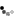  
Елена, добрый день!
 
На указанные даты мы можем предложить 15 Стандартов на Москва-реку + 15 Студий.
Цена будет 8000/9000 рублей за стандарт при одноместном/двухместном размещении
и 8500/9500 рублей за студию при одноместном/двухместном размещении
 
Блок пока не размещала, жду Вашего подтверждения.
 
С уважением,
Полина Казаченко,
Менеджер отдела продаж
ООО "Аквариум Отель"
тел.:+7 495 228 14 47
факс: +7 495 228 14 48
e-mail: sales@hotelmail.ruПолина Казаченко<sales@hotelmail.ru>17 ноя. в 17:54Елена, добрый день! На указанные даты мы можем предложить 15 Стандартов на Москва-реку + 15 Студий.Показать цитату целикомПоказать всю перепискуПоказать начало цитатыПоказать часть цитатыПоказать конец цитаты 
Елена, добрый день!
 
На указанные даты мы можем предложить 15 Стандартов на Москва-реку + 15 Студий.
Цена будет 8000/9000 рублей за стандарт при одноместном/двухместном размещении
и 8500/9500 рублей за студию при одноместном/двухместном размещении
 
Блок пока не размещала, жду Вашего подтверждения.
 
С уважением,
Полина Казаченко,
Менеджер отдела продаж
ООО "Аквариум Отель"
тел.:+7 495 228 14 47
факс: +7 495 228 14 48
e-mail: sales@hotelmail.ru